استمارة تقييم رئيس القسم لعضو هيئة التدريس ملاحظة: يقوم رئيس القسم بتقييم عضو هيئة التدريس في كل بند ينطبق عليه في الجدول التالي وذلك بوضع إشارة (×) في المربع المناسب علماً بأن كل رقم من الأرقام المقابلة تمثل تقديراً على النحو التالي: (5) ممتاز؛ (4) جيد جداً؛ (3) جيد؛ (2) مقبول؛ (1) ضعيف. 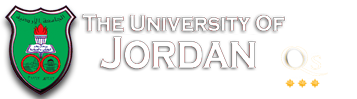 الجامعة الأردنية                          استمارة تقييم الأداء (2-ت)1- معلومات شخصية عن عضو هيئة التدريس:1- معلومات شخصية عن عضو هيئة التدريس:1- معلومات شخصية عن عضو هيئة التدريس:1- معلومات شخصية عن عضو هيئة التدريس:1- معلومات شخصية عن عضو هيئة التدريس:1- معلومات شخصية عن عضو هيئة التدريس:1- معلومات شخصية عن عضو هيئة التدريس:الاسم:....................................................................................................................................................................................................................................الرقم الوظيفي: ,,,,,,,,,,,,,,,,,,,,,الرقم الوظيفي: ,,,,,,,,,,,,,,,,,,,,,الرتبة العلمية:أستاذ    أستاذ مشارك    أستاذ مساعدالقسم:................................................................................................................................................................................................................................الكلية:التخصص الدقيق:................................................................................................................................................................................................................................................................................................................................................تاريخ التعيين في الجامعة:..............................................................................................................................................................................................................................................................................................................................................................................استمارة التقييماستمارة التقييماستمارة التقييماستمارة التقييماستمارة التقييماستمارة التقييماستمارة التقييمالرقم مجـال التقـييم 54321أ.مجال التدريسأ.مجال التدريسأ.مجال التدريسأ.مجال التدريسأ.مجال التدريسأ.مجال التدريسأ.مجال التدريس1.جودة التدريس2.الإسهام في تطوير الخطط الدراسية للتخصصات في القسم3.الإسهام في تطوير الخطط الدراسية للمواد التي يدرسها4.الإهتمام بتوجيه الطلبة إلى قراءات وبحوث وخبرات تطبيقية وعملية5.الإهتمام بتطوير الإمتحانات وأساليب التقييم الأخرى6.الإلتزام بأوقات المحاضرات7.الإلتزام بمواعيد الإمتحانات8.الإلتزام بالساعات المكتبية9.الفاعلية في الإرشاد الأكاديمي والمهني والشخصي للطلبة10.الإسهام في الإشراف على مشروعات الطلبة11.الإسهام في الإشراف على رسائل الماجستير والدكتوراة ومناقشتها (إن وجدت)12.الإهتمام بتنمية نفسه مهنياً13.الاهتمام بتطوير أدائه14.الاهتمام بمواكبة الجديد في تخصصهب. المشاركة في نشاطات القسم ولجانهب. المشاركة في نشاطات القسم ولجانهب. المشاركة في نشاطات القسم ولجانهب. المشاركة في نشاطات القسم ولجانهب. المشاركة في نشاطات القسم ولجانهب. المشاركة في نشاطات القسم ولجانهب. المشاركة في نشاطات القسم ولجانه15.المشاركة في مجلس القسم ولجانه ونشاطاته16.المشاركة في مجالس الكلية ولجانها ونشاطاتها17.المشاركة في لجان الجامعة ونشاطها العلمي والاجتماعي18.المشاركة في النشاط العلمي خارج الجامعة19.النجاح في إقامة علاقات ايجابية مع الطلبة20.القدرة على التواصل والحوار مع الزملاء في القسم والكلية والجامعة21.التعاون مع رئاسة القسم في  النهوض بالكلية22.المبادرة والحرص على تطوير القسم23.التفرغ لواجبه العلمي في القسم 24.الالتزام بقوانين الجامعة وأنظمتها والحرص على تطبيقهاج. مجال البحث العلميج. مجال البحث العلميج. مجال البحث العلميج. مجال البحث العلميج. مجال البحث العلميج. مجال البحث العلميج. مجال البحث العلمي25.المشاركة في الندوات ومؤتمرات محلية26.المشاركة في النشاط العلمي خارج الجامعة27.المشاركة في ندوات ومؤتمرات عالمية28.الحصول على جائزة (محلية أو عالمية)29. نشر الكتب والبحوث العلميةالمجموع = المتوسط = (المجموع/عدد البنود التي تمت تعبئتها) = التقدير العام = (المجموع/عدد البنود التي تمت تعبئتها) * 4 =ملاحظات رئيس القسم: ..........................................................................................................................................................................................................................................................................................................................................................................................................................................................................................................................................التاريخ : ....................................................................                     رئيس القسم:  ............................................                                                                                                                        التوقيع: ....................................................